Сумська міська радаVІІ СКЛИКАННЯ               СЕСІЯРІШЕННЯвід                       2020 року №       -МРм. СумиРозглянувши звернення громадянина, відповідно до статей 12, 40, 79-1, 118, 121, 122 Земельного кодексу України, статті 50 Закону України «Про землеустрій», частини третьої статті 15 Закону України «Про доступ до публічної інформації», враховуючи протокол засідання Ради учасників антитерористичної операції та членів сімей загиблих учасників антитерористичної операції при міському голові від 15.09.2020 № 3-2020, керуючись пунктом 34 частини першої статті 26 Закону України «Про місцеве самоврядування в Україні», Сумська міська рада ВИРІШИЛА:Надати учаснику АТО Дерев’янку Сергію Миколайовичу (3067905931) дозвіл на розроблення проекту землеустрою щодо відведення земельної ділянки у власність за адресою: м. Суми, в районі вул. Європейська, орієнтовною площею 0,1000 га, для будівництва і обслуговування житлового будинку, господарських будівель і споруд (присадибна ділянка). Сумський міський голова                                                                   О.М. ЛисенкоВиконавець: Бутенко Д.М.Ініціатор розгляду питання - депутат Сумської міської ради Бутенко Д.М.Проєкт рішення підготовлено депутатом Сумської міської ради Бутенком Д.М.Доповідач – Бутенко Д.М.ЛИСТ ПОГОДЖЕННЯдо проєкту рішення Сумської міської ради«Про надання учаснику АТО Дерев’янку Сергію Миколайовичу дозволу на розроблення проекту землеустрою щодо відведення земельної ділянки у власність за адресою: м. Суми, в районі вул. Європейська»Проєкт рішення підготовлений з урахуванням вимог Закону України                     «Про доступ до публічної інформації» та Закону України «Про захист персональних даних»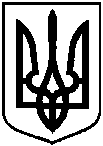 Проєктоприлюднено «__»_________2020 р.Про надання учаснику АТО Дерев’янку Сергію Миколайовичу дозволу на розроблення проекту землеустрою щодо відведення земельної ділянки у власність за адресою: м. Суми, в районі                              вул. ЄвропейськаДепутат Сумської міської радиД.М. БутенкоНачальник правового управління Сумської міської радиО.В. ЧайченкоПерший заступник міського головиВ.В. ВойтенкоСекретар Сумської міської радиА.В. Баранов